Meeting of Owners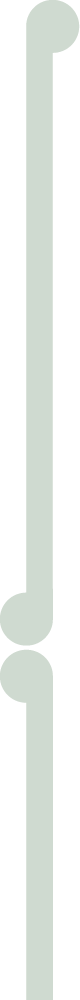 
Block Name
Agenda
Welcome / mihi ApologiesMinutes of previous huiWhakawhanaungatangaChairperson reportFinancial reportProperty reportTrust report or Trustees reportNominations or elections of trusteesReview of trust order or variation of trust orderDistributions or dividend paymentsDevelopment opportunity(s)Future aspirationsMatter arisingGeneral businessClosing a huiDate:Time:Venue:Location:Chairperson:Minute taker: